САНАТОРНО-КУРОРТНАЯ ПУТЕВКА  от 12 дней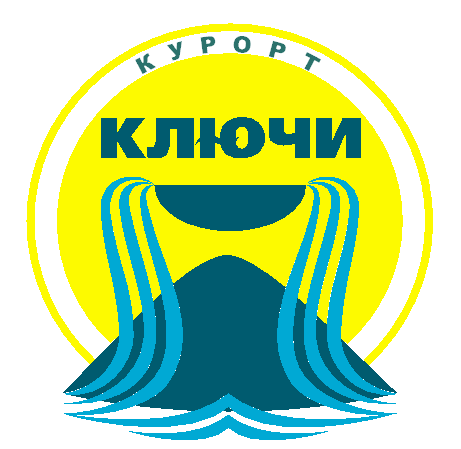                                        КУРОРТ  КЛЮЧИ на период с 3 июня по 30 июня 2019 годаЦена 1 сутки с человека в руб.Комплекс услуг, входящих в стоимость санаторно-курортной путевки:ЛЕЧЕНИЕ в соответствии со стандартом и стоимостью, заложенной в цену путевки.ПРОЖИВАНИЕ в соответствии с выбранной категорией.ПИТАНИЕ 4-разовое согласно выбранной категории (заказное меню, шведский стол, ресторан)	На курорте установлен единый расчетный час – 09.00 часов текущих суток по местному времени даты заезда, выезд до 08.00. Возможен ранний заезд накануне дня начала действия путевки после 17.00. В этом случае ужин переносится с последнего дня, указанного в путевке. Выезд осуществляется до 18.00 в последний день, указанный в путевке. 	Детская путевка действует от 4 до 14 лет. Проживание детей до 4 лет- бесплатное, без предоставления отдельного спального места и лечения.	Расчет стоимости производится по действующему на дату заезда прейскуранту. В случае, если путевка охватывает разные ценовые периоды, перерасчет производится по количеству дней используемые в каждом периоде.БУДЕМ РАДЫ ВИДЕТЬ ВАС  У НАС НА КУРОРТЕ КЛЮЧИ!По вопросам приобретения путевок обращаться: 8(800) 777-47-35, 8-342-205 83 98 звонок по России бесплатный. ЗАО «Курорт Ключи» тел. (34275) 33-271, 33-180,33-395, факс (34275) 33-329www.spa-kluchi.ru  E-mail: kluchi-putevka@mail.ruПочтовый адрес: 617566, Пермский край, Суксунский район, с. Ключи, ул. Курортная 23Офис продаж путевок г. Перми Комсомольский пр-т. 37 (вход-1 этаж, с левого торца) Тел. (342) 212-58-44            Категория размещенияКатегория питанияКатегория питанияКатегория питания            Категория размещенияЗаказное менюс элементами шведского столаШведский столРесторанСтандартные номера Стандартные номера Стандартные номера Стандартные номера Двухместный номер (1 место – основное) корпус «Коралл» 14 кв.м.2 6502 800-Детская путевка (1 место – основное)1 8551 960-Детская путевка  (дополнительное место)1 6551 760-Двухместный номер (1 место – основное) корпус Рубин, Изумруд14 кв.м.2 9003 050-Детская путевка (1 место - основное)2 0302 135-Детская путевка (дополнительное место)1 6551 760-Двухместный номер (1 место – основное) корпус «Сапфир», «Яшма», «Гранат» 14 кв.м.3 0003 150-Детская путевка (1 место - основное)2 1002 205-Детская путевка (дополнительное место)1 6551 760-Одноместный номер (1 место – основное) корпус Сапфир, Рубин, Яшма14 кв.м.3 5003 650-Дополнительное место2 3502 500-Детская путевка (дополнительное место)1 6551 760-Одноместный номер (1 место – основное) корпус Гранат 12кв.м.3 6003 750-Дополнительное место2 3502 500-Детская путевка (дополнительное место)1 6551 760-Номера повышенной комфортности Номера повышенной комфортности Номера повышенной комфортности Номера повышенной комфортности Одноместный номер (1 место-основное) корпус Аметист (302) Сапфир 442-4444 0504 2004 350Дополнительное место2 4502 6002 750Детская путевка (дополнительное место)1 7051 8101 915Номера повышенной комфортности Номера повышенной комфортности Номера повышенной комфортности Номера повышенной комфортности Одноместный номер (1 место-основное) корпус Аметист (304, 305) Яшма 1024 3004 4504 600Дополнительное место2 4502 6002 750Детская путевка (дополнительное место)1 7051 8101 915Категория размещенияКатегория питанияКатегория питанияКатегория питанияКатегория размещенияЗаказное менюс элементами шведского столаШведский столРесторанНомера повышенной комфортности Номера повышенной комфортности Номера повышенной комфортности Номера повышенной комфортности Одноместный номер (1 место-основное) корпус Аметист 101-209, 303 , Сапфир 101 441, 445, 446  Изумруд 101, 217, 219, 220, 232, 233Яшма 201,202,203,2054 5504 7004 850Дополнительное место2 4502 6002 750Детская путевка (дополнительное место)1 7051 8101 915Семейные двухкомнатные номера, корпус Гранат,  с теплым переходом в столовуюСемейные двухкомнатные номера, корпус Гранат,  с теплым переходом в столовуюСемейные двухкомнатные номера, корпус Гранат,  с теплым переходом в столовуюСемейные двухкомнатные номера, корпус Гранат,  с теплым переходом в столовуюОдноместное размещение4 5504 7004 850Дополнительное место2 4502 6002 750Детская путевка (дополнительное место)1 7051 8101 915Номера повышенной комфортности Номера повышенной комфортности Номера повышенной комфортности Номера повышенной комфортности Одноместное размещение (1 место-основное) корпус Аметист 300, 301, Одноместное размещение (1 место-основное) корпус Сапфир 4404 5504 7004 850Дополнительное место2 4502 6002 750Детская путевка (дополнительное место)1 7051 8101 915Люкс однокомнатный корпус АлмазЛюкс однокомнатный корпус АлмазЛюкс однокомнатный корпус АлмазЛюкс однокомнатный корпус АлмазОдноместное размещение( 1 место- основное)--4 900Дополнительное место2 750Детская путевка (дополнительное место)1 915Люкс двухкомнатный корпус АлмазЛюкс двухкомнатный корпус АлмазЛюкс двухкомнатный корпус АлмазЛюкс двухкомнатный корпус АлмазОдноместное размещение( 1 место- основное)5 500Дополнительное место2 750Детская путевка (дополнительное место)1 915Апартаменты корпус АлмазАпартаменты корпус АлмазАпартаменты корпус АлмазАпартаменты корпус АлмазОдноместное размещение( 1 место- основное)5 900Дополнительное место2 750Детская путевка (дополнительное место)1 915Семейные коттеджиСемейные коттеджиСемейные коттеджиСемейные коттеджиОдноместное размещение (1 место- основное) коттедж 15 2005 3505 500Дополнительное место2 4502 600 2 750Детская путевка (дополнительное место)1 7051 8101 915Одноместное размещение (1 место- основное) коттедж 2,3,45 3505 5005 650Дополнительное место2 4502 6002 750Детская путевка (дополнительное место)1 7051 8101 915Одноместное размещение (1 место- основное) коттедж 5,6,7,86 4006 5506 700Дополнительное место2 4502 6002 750Детская путевка (дополнительное место)1 7051 8101 915Путевки без проживанияПутевки без проживанияПутевки без проживанияПутевки без проживанияПутевка без проживания (курсовка)2 1502 3002 450Детская путевка без проживания (курсовка)1 5051 6101 715